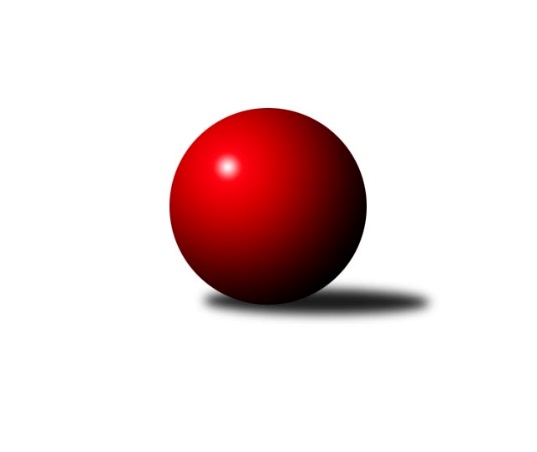 Č.4Ročník 2022/2023	27.10.2022Nejlepšího výkonu v tomto kole: 2335 dosáhlo družstvo: SK Meteor Praha EMistrovství Prahy 4 2022/2023Výsledky 4. kolaSouhrnný přehled výsledků:SK Žižkov Praha E	- SC Olympia Radotín B	3:5	2088:2173	5.0:7.0	29.9.TJ Sokol Praha-Vršovice D	- SK Rapid Praha B	6.5:1.5	2078:1932	8.0:4.0	4.10.SC Olympia Radotín C	- SK Meteor Praha E	2:6	2141:2335	5.0:7.0	27.10.SK Rapid Praha B	- SC Olympia Radotín C	6:2	2078:1987	5.5:6.5	3.10.SK Meteor Praha E	- TJ Sokol Rudná E	7:1	2486:2227	10.0:2.0	5.10.SC Olympia Radotín B	- TJ Sokol Praha-Vršovice D	6:2	2333:2112	9.0:3.0	13.10.SC Olympia Radotín C	- SC Olympia Radotín B	2:6	2155:2307	4.5:7.5	11.10.SK Meteor Praha E	- SK Rapid Praha B	7:1	2426:2094	11.0:1.0	12.10.TJ Sokol Rudná E	- SK Žižkov Praha E	7:1	2138:1975	9.5:2.5	13.10.SK Rapid Praha B	- TJ Sokol Rudná E	2:6	2078:2343	2.0:10.0	17.10.SC Olympia Radotín B	- SK Meteor Praha E	6:2	2365:2335	7.5:4.5	20.10.SK Žižkov Praha E	- TJ Sokol Praha-Vršovice D	3:5	2236:2266	6.0:6.0	20.10.SK Rapid Praha B	- SC Olympia Radotín B	1:7	2118:2302	3.0:9.0	24.10.SC Olympia Radotín C	- SK Žižkov Praha E	6:2	2219:2204	6.0:6.0	25.10.TJ Sokol Praha-Vršovice D	- TJ Sokol Rudná E	7.5:0.5	2188:1815	10.0:2.0	26.10.Tabulka družstev:	1.	SC Olympia Radotín B	6	6	0	0	36.0 : 12.0 	47.0 : 25.0 	 2273	12	2.	SK Meteor Praha E	6	5	0	1	36.0 : 12.0 	50.0 : 22.0 	 2365	10	3.	TJ Sokol Praha-Vršovice D	6	4	0	2	28.0 : 20.0 	39.0 : 33.0 	 2204	8	4.	TJ Sokol Rudná E	6	3	0	3	23.5 : 24.5 	38.5 : 33.5 	 2212	6	5.	SC Olympia Radotín C	6	2	0	4	20.0 : 28.0 	33.0 : 39.0 	 2082	4	6.	SK Rapid Praha B	7	2	0	5	19.5 : 36.5 	27.5 : 56.5 	 2043	4	7.	SK Žižkov Praha E	7	0	0	7	13.0 : 43.0 	29.0 : 55.0 	 2075	0Podrobné výsledky kola:	 SK Žižkov Praha E	2088	3:5	2173	SC Olympia Radotín B	Kateřina Majerová	 	 198 	 206 		404 	 2:0 	 316 	 	179 	 137		Vladimír Dvořák	Barbora Králová	 	 188 	 227 		415 	 2:0 	 368 	 	185 	 183		Květa Dvořáková	Filip Lafek	 	 159 	 134 		293 	 0:2 	 340 	 	172 	 168		Renáta Francová	David Dungel	 	 169 	 152 		321 	 1:1 	 308 	 	150 	 158		Taťjana Vydrová	Martin Hřebejk	 	 149 	 169 		318 	 0:2 	 429 	 	220 	 209		Martin Šimek	Martin Svoboda	 	 162 	 175 		337 	 0:2 	 412 	 	210 	 202		Radek Paukrozhodčí: Vedoucí družstevNejlepší výkon utkání: 429 - Martin Šimek	 TJ Sokol Praha-Vršovice D	2078	6.5:1.5	1932	SK Rapid Praha B	Helena Hanzalová	 	 132 	 163 		295 	 2:0 	 266 	 	129 	 137		Jaroslav Svozil	Renata Göringerová	 	 154 	 178 		332 	 1:1 	 332 	 	178 	 154		Roman Hašek	Květuše Pytlíková	 	 197 	 200 		397 	 2:0 	 305 	 	156 	 149		Antonín Krampera	Martina Liberská	 	 170 	 176 		346 	 1:1 	 316 	 	172 	 144		Pavel Eder	Jarmila Fremrová	 	 166 	 186 		352 	 1:1 	 359 	 	191 	 168		Marek Švenda	Milan Lukeš	 	 185 	 171 		356 	 1:1 	 354 	 	188 	 166		Petr Švendarozhodčí: Květa PytlíkováNejlepší výkon utkání: 397 - Květuše Pytlíková	 SC Olympia Radotín C	2141	2:6	2335	SK Meteor Praha E	Vojtěch Zlatník	 	 197 	 209 		406 	 1:1 	 398 	 	214 	 184		Bohumil Fojt	Aleš Nedbálek	 	 130 	 179 		309 	 1:1 	 363 	 	193 	 170		Jana Fojtová	Petr Zlatník	 	 161 	 168 		329 	 0:2 	 385 	 	205 	 180		Petra Grulichová	Ludmila Zlatníková	 	 191 	 171 		362 	 2:0 	 348 	 	188 	 160		Martin Smetana	Petr Žáček	 	 186 	 159 		345 	 0:2 	 413 	 	205 	 208		Miroslava Martincová	Jan Kalina	 	 186 	 204 		390 	 1:1 	 428 	 	227 	 201		Martin Povolnýrozhodčí: Jiří UjhelyiNejlepší výkon utkání: 428 - Martin Povolný	 SK Rapid Praha B	2078	6:2	1987	SC Olympia Radotín C	Tomáš Moravec	 	 127 	 150 		277 	 0.5:1.5 	 306 	 	156 	 150		Aleš Nedbálek	Antonín Krampera	 	 164 	 194 		358 	 0:2 	 363 	 	168 	 195		Jan Kalina	Pavel Eder	 	 196 	 181 		377 	 1:1 	 372 	 	165 	 207		Vojtěch Zlatník	Jaroslav Svozil	 	 155 	 160 		315 	 1:1 	 291 	 	127 	 164		Ludmila Zlatníková	Petr Švenda	 	 190 	 188 		378 	 1:1 	 339 	 	194 	 145		Petr Zlatník	Marek Švenda	 	 184 	 189 		373 	 2:0 	 316 	 	153 	 163		Petr Žáčekrozhodčí: Nejlepší výkon utkání: 378 - Petr Švenda	 SK Meteor Praha E	2486	7:1	2227	TJ Sokol Rudná E	Bohumil Fojt	 	 223 	 205 		428 	 1:1 	 421 	 	207 	 214		Luboš Machulka	Michal Mičo	 	 193 	 188 		381 	 1:1 	 391 	 	186 	 205		Jana Fišerová	Zdeněk Míka	 	 223 	 215 		438 	 2:0 	 360 	 	171 	 189		Jaroslav Mařánek	Martin Povolný	 	 237 	 184 		421 	 2:0 	 317 	 	149 	 168		Alena Gryz	Zuzana Edlmannová	 	 198 	 195 		393 	 2:0 	 356 	 	164 	 192		Helena Machulková	Miroslava Martincová	 	 218 	 207 		425 	 2:0 	 382 	 	183 	 199		Petr Fišerrozhodčí:  Vedoucí družstevNejlepší výkon utkání: 438 - Zdeněk Míka	 SC Olympia Radotín B	2333	6:2	2112	TJ Sokol Praha-Vršovice D	Pavla Šimková	 	 215 	 209 		424 	 2:0 	 286 	 	150 	 136		Helena Hanzalová	Miloš Dudek	 	 163 	 188 		351 	 1:1 	 384 	 	199 	 185		Martina Liberská	Květa Dvořáková	 	 148 	 178 		326 	 0:2 	 387 	 	179 	 208		Milan Lukeš	Radek Pauk	 	 240 	 208 		448 	 2:0 	 337 	 	171 	 166		Renata Göringerová	Pavel Šimek	 	 200 	 194 		394 	 2:0 	 339 	 	152 	 187		Václav Černý	Martin Šimek	 	 204 	 186 		390 	 2:0 	 379 	 	197 	 182		Květuše Pytlíkovározhodčí:  Vedoucí družstevNejlepší výkon utkání: 448 - Radek Pauk	 SC Olympia Radotín C	2155	2:6	2307	SC Olympia Radotín B	Vojtěch Zlatník	 	 229 	 211 		440 	 1:1 	 430 	 	201 	 229		Martin Šimek	Ludmila Zlatníková	 	 169 	 182 		351 	 1:1 	 362 	 	168 	 194		Květa Dvořáková	Aleš Nedbálek	 	 160 	 150 		310 	 0.5:1.5 	 336 	 	160 	 176		Renáta Francová	Petr Zlatník	 	 164 	 171 		335 	 1:1 	 334 	 	160 	 174		Taťjana Vydrová	Jan Kalina	 	 185 	 213 		398 	 1:1 	 421 	 	219 	 202		Pavel Šimek	Petr Žáček	 	 159 	 162 		321 	 0:2 	 424 	 	219 	 205		Radek Paukrozhodčí: Jan KalinaNejlepší výkon utkání: 440 - Vojtěch Zlatník	 SK Meteor Praha E	2426	7:1	2094	SK Rapid Praha B	Bohumil Fojt	 	 216 	 200 		416 	 2:0 	 338 	 	175 	 163		Jaroslav Svozil	Michal Mičo	 	 226 	 222 		448 	 2:0 	 287 	 	145 	 142		Tomáš Moravec	Petra Grulichová	 	 211 	 206 		417 	 2:0 	 388 	 	195 	 193		Pavel Eder	Mikoláš Dvořák *1	 	 174 	 160 		334 	 1:1 	 364 	 	164 	 200		Roman Hašek	Martin Povolný	 	 186 	 198 		384 	 2:0 	 352 	 	181 	 171		Petr Švenda	Miroslava Martincová	 	 219 	 208 		427 	 2:0 	 365 	 	186 	 179		Marek Švendarozhodčí:  Vedoucí družstevstřídání: *1 od 51. hodu Jana FojtováNejlepší výkon utkání: 448 - Michal Mičo	 TJ Sokol Rudná E	2138	7:1	1975	SK Žižkov Praha E	Petr Fišer	 	 190 	 197 		387 	 2:0 	 347 	 	180 	 167		Barbora Králová	Luboš Machulka	 	 199 	 209 		408 	 1.5:0.5 	 393 	 	184 	 209		Pavla Hřebejková	Jana Fišerová	 	 153 	 152 		305 	 0:2 	 401 	 	213 	 188		Filip Lafek	Alena Gryz	 	 157 	 154 		311 	 2:0 	 238 	 	119 	 119		Petr Katz	Jaroslav Mařánek	 	 182 	 181 		363 	 2:0 	 317 	 	160 	 157		Martin Svoboda	Helena Machulková	 	 190 	 174 		364 	 2:0 	 279 	 	132 	 147		Vladimír Bustarozhodčí: Machulka LubošNejlepší výkon utkání: 408 - Luboš Machulka	 SK Rapid Praha B	2078	2:6	2343	TJ Sokol Rudná E	Pavel Eder	 	 167 	 191 		358 	 0:2 	 414 	 	200 	 214		Petr Fišer	Jaroslav Svozil	 	 149 	 163 		312 	 0:2 	 338 	 	158 	 180		Alena Gryz	Petr Švenda	 	 180 	 213 		393 	 1:1 	 378 	 	205 	 173		Jana Fišerová	Tomáš Moravec	 	 139 	 118 		257 	 0:2 	 391 	 	224 	 167		Helena Machulková	Roman Hašek	 	 195 	 180 		375 	 1:1 	 363 	 	212 	 151		Jaroslav Mařánek	Marek Švenda	 	 189 	 194 		383 	 0:2 	 459 	 	220 	 239		Luboš Machulkarozhodčí: Vedoucí družstevNejlepší výkon utkání: 459 - Luboš Machulka	 SC Olympia Radotín B	2365	6:2	2335	SK Meteor Praha E	Martin Šimek	 	 214 	 206 		420 	 1.5:0.5 	 383 	 	177 	 206		Michal Mičo	Miloš Dudek	 	 181 	 180 		361 	 1:1 	 397 	 	180 	 217		Petra Grulichová	Pavel Šimek	 	 224 	 201 		425 	 1:1 	 412 	 	209 	 203		Zuzana Edlmannová	Renáta Francová	 	 190 	 178 		368 	 0:2 	 448 	 	230 	 218		Martin Povolný	Květa Dvořáková	 	 190 	 199 		389 	 2:0 	 360 	 	188 	 172		Martin Smetana	Radek Pauk	 	 202 	 200 		402 	 2:0 	 335 	 	151 	 184		Mikoláš Dvořákrozhodčí:  Vedoucí družstevNejlepší výkon utkání: 448 - Martin Povolný	 SK Žižkov Praha E	2236	3:5	2266	TJ Sokol Praha-Vršovice D	Kateřina Majerová	 	 208 	 219 		427 	 2:0 	 408 	 	197 	 211		Martina Liberská	Barbora Králová	 	 183 	 222 		405 	 1:1 	 389 	 	207 	 182		Renata Göringerová	Pavla Hřebejková	 	 226 	 235 		461 	 1:1 	 427 	 	190 	 237		Květuše Pytlíková	Martin Hřebejk	 	 161 	 144 		305 	 1:1 	 317 	 	191 	 126		Irena Sedláčková *1	Petr Katz	 	 162 	 181 		343 	 1:1 	 370 	 	197 	 173		Jarmila Fremrová	Martin Svoboda	 	 158 	 137 		295 	 0:2 	 355 	 	180 	 175		Jitka Vykoukovározhodčí:  Vedoucí družstevstřídání: *1 od 50. hodu Helena HanzalováNejlepší výkon utkání: 461 - Pavla Hřebejková	 SK Rapid Praha B	2118	1:7	2302	SC Olympia Radotín B	Roman Hašek	 	 171 	 187 		358 	 0:2 	 418 	 	201 	 217		Radek Pauk	Antonín Krampera	 	 175 	 152 		327 	 0:2 	 407 	 	190 	 217		Martin Šimek	Tomáš Moravec	 	 137 	 129 		266 	 0:2 	 340 	 	178 	 162		Květa Dvořáková	Jaroslav Svozil	 	 190 	 166 		356 	 0:2 	 382 	 	194 	 188		Eva Hucková	Petr Švenda	 	 210 	 180 		390 	 1:1 	 395 	 	189 	 206		Pavel Šimek	Marek Švenda	 	 206 	 215 		421 	 2:0 	 360 	 	173 	 187		Miloš Dudekrozhodčí: Vedoucí družstevNejlepší výkon utkání: 421 - Marek Švenda	 SC Olympia Radotín C	2219	6:2	2204	SK Žižkov Praha E	Vojtěch Zlatník	 	 205 	 234 		439 	 1:1 	 422 	 	216 	 206		Pavla Hřebejková	Aleš Nedbálek	 	 163 	 169 		332 	 0:2 	 469 	 	240 	 229		Barbora Králová	Petr Zlatník	 	 161 	 218 		379 	 0:2 	 398 	 	179 	 219		Kateřina Majerová	Ludmila Zlatníková	 	 202 	 183 		385 	 2:0 	 305 	 	161 	 144		Petr Katz	Jan Kalina	 	 168 	 201 		369 	 2:0 	 305 	 	157 	 148		Filip Lafek	Petr Žáček	 	 164 	 151 		315 	 1:1 	 305 	 	165 	 140		Vladimír Busta *1rozhodčí: Jiří Ujhelyistřídání: *1 od 51. hodu Martin HřebejkNejlepší výkon utkání: 469 - Barbora Králová	 TJ Sokol Praha-Vršovice D	2188	7.5:0.5	1815	TJ Sokol Rudná E	Jitka Vykouková	 	 177 	 181 		358 	 1:1 	 358 	 	175 	 183		Luboš Machulka	Milan Lukeš	 	 188 	 214 		402 	 2:0 	 304 	 	170 	 134		Petr Fišer	Květuše Pytlíková	 	 173 	 182 		355 	 2:0 	 332 	 	155 	 177		Alena Gryz	Václav Černý	 	 160 	 179 		339 	 1:1 	 322 	 	168 	 154		Helena Machulková	Jarmila Fremrová	 	 185 	 204 		389 	 2:0 	 304 	 	128 	 176		Jaroslav Mařánek	Martina Liberská	 	 163 	 182 		345 	 2:0 	 195 	 	91 	 104		Václav Vejvodarozhodčí:  Vedoucí družstevNejlepší výkon utkání: 402 - Milan LukešPořadí jednotlivců:	jméno hráče	družstvo	celkem	plné	dorážka	chyby	poměr kuž.	MaximumSportovně technické informace:Starty náhradníků:registrační číslo	jméno a příjmení 	datum startu 	družstvo	číslo startu
Hráči dopsaní na soupisku:registrační číslo	jméno a příjmení 	datum startu 	družstvo	26428	Filip Lafek	29.09.2022	SK Žižkov Praha E	10844	Zdeněk Míka	05.10.2022	SK Meteor Praha E	Program dalšího kola:5. koloNejlepší šestka kola - absolutněNejlepší šestka kola - absolutněNejlepší šestka kola - absolutněNejlepší šestka kola - absolutněNejlepší šestka kola - dle průměru kuželenNejlepší šestka kola - dle průměru kuželenNejlepší šestka kola - dle průměru kuželenNejlepší šestka kola - dle průměru kuželenNejlepší šestka kola - dle průměru kuželenPočetJménoNázev týmuVýkonPočetJménoNázev týmuPrůměr (%)Výkon2xMartin ŠimekRadotín B4292xMartin ŠimekRadotín B117.164292xMartin PovolnýMeteor E4281xKvětuše PytlíkováVršovice D115.323972xBarbora KrálováŽižkov E4153xBarbora KrálováŽižkov E113.344152xMiroslava MartincováMeteor E4131xMartin PovolnýMeteor E112.944283xRadek PaukRadotín B4123xRadek PaukRadotín B112.524123xVojtěch ZlatníkRadotín C4061xKateřina MajerováŽižkov E110.33404